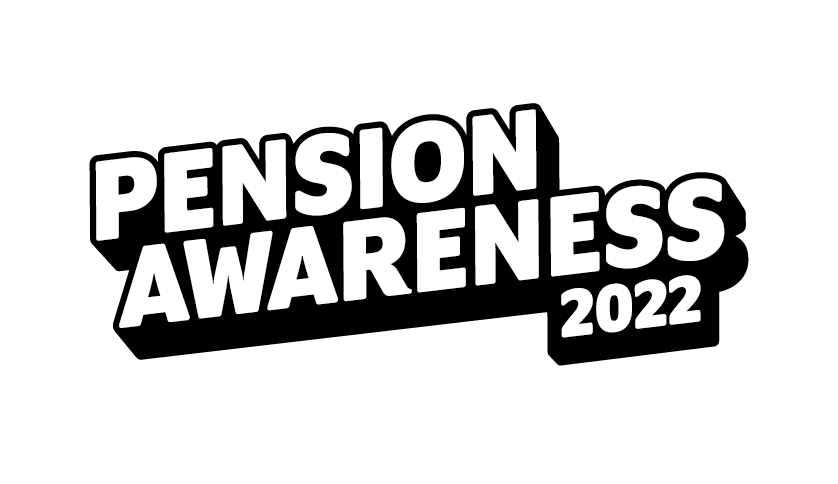 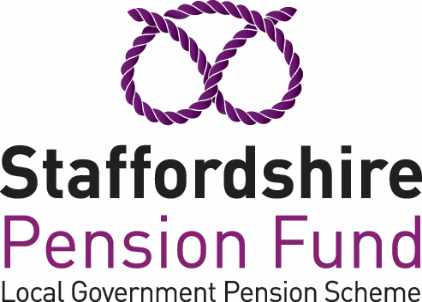 How do I get pension-savvy?From the 12th to the 16th of September, Pension Awareness returns with an online event to break down traditional pension and money topics in digestible and non-scary ways to help you secure your retirement.Pension Awareness is about so much more than pensions. It’s about mindful money, budgeting hacks and your overall financial wellbeing. There’s something for everyone.So, take that extra step with Pension Awareness, and pay your pension some attention!You can find all of this, and much more, at www.pensionawarenessday.com Member of the Local Government Pension Scheme (LGPS) or want to find out about joining?Members of the LGPS receive an excellent range of benefits including: A guaranteed index linked pension, tax free cash on retirement, life cover, a dependents pension, ill health pension plus your employer contributes towards the cost of your pension. Your pension is set out in regulations and is secure and guaranteed.If you are a member of LGPS, you can view your annual benefits statement at a glance and even look to see what your pension will be on a fixed future date – to do this just log onto the ‘My Pension Portal’ tabWhy not visit the Staffordshire Pension Fund website for all the latest information Staffordshire Pension Fund - Home (staffspf.org.uk)